Publicado en  el 13/05/2015 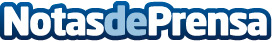 Red Eléctrica realiza 35 proyectos de responsabilidad corporativa en el 2015Red Eléctrica de España ha puesto en marcha este año 35 proyectos de responsabilidad corporativa, que se enmarcan en el Plan plurianual 2014-2016, aprobado por la Comisión de Nombramientos y Retribuciones del Consejo de Administración, que integra todas las iniciativas de esta naturaleza y establece las líneas de acción de estos tres años.Datos de contacto:REE (Red Eléctrica)Nota de prensa publicada en: https://www.notasdeprensa.es/red-electrica-realiza-35-proyectos-de_1 Categorias: Recursos humanos http://www.notasdeprensa.es